ПОСТАНОВЛЕНИЕ Главы администрации «Джерокайского сельского поселения»«15» июня 2021г.                                                                                      №  13Об утверждении Перечня органов и организации, с которыми подлежат согласованию проекты организации дорожногодвижения , разрабатываемые для автомобильных дорог местного значения,либо их участков в МО «Джерокайское сельское поселение»В целях реализации статьи 18 Федерального закона от 29.12.2017г. № 443-ФЗ «Об организации дорожного движения в Российской Федерации и о внесении изменений в отдельные законодательные акты Российской Федерации» ПОСТАНОВЛЯЮ :Утвердить прилагаемый Перечень органов и организации, с которыми подлежат согласованию проекты организации дорожного  движения разрабатываемые для автомобильных дорог местного значения, либо их участков.Контроль за использованием настоящего  постановления оставляю за собой.Настоящее  постановление вступает в силу с даты принятия. Глава муниципального образования«Джерокайское сельское поселение»                                                             Ю.Н. Кагазежев Подготовил :зам.главыЧенешева А.Ч.Ознакомлен : ведущий специалист по земельно-имущественным отношениям                                                                 ________  Мирзов Р.А.Утверждаю :                                                                                              постановлением администрации                                                                                                муниципального образования                                                                                            «Джерокайское сельское поселение»                                                                                              от 15.06.2021г. Переченьорганов и организации , с которыми подлежат согласованию проекты организации дорожного движения, разрабатываемые для  автомобильных дорог местного значения, либо их участков на территории МО «Джерокайское сельское  поселение»Управление государственной автоинспекции МВД по республике Адыгея, расположенное по адресу: Республика Адыгея, г.Майкоп,  Индустриальная улица,2аТерриториальный отдел ОГИБДД МВД России по Майкопскому району, расположенный по адресу : Майкопский район, поселок Тульский, улица Ленина,245 РЕСПУБЛИКА АДЫГЕЯАдминистрациямуниципального образования«Джерокайское сельское поселение»385461, а. Джерокай, ул.Краснооктябрьская, 34,ател/факс 88(7773)9-35-15sp-dzher@rambler.ruАДЫГЭ РЕСПУБЛИКЭМК1ЭМуниципальнэобразованиеу“ Джыракъыекъоджэ псэуп1эч1ып1”385461, къ. Джыракъый,ур.Краснооктябрьск, 34, ател/факс88(7773)9-35-15sp-dzher@rambler.ru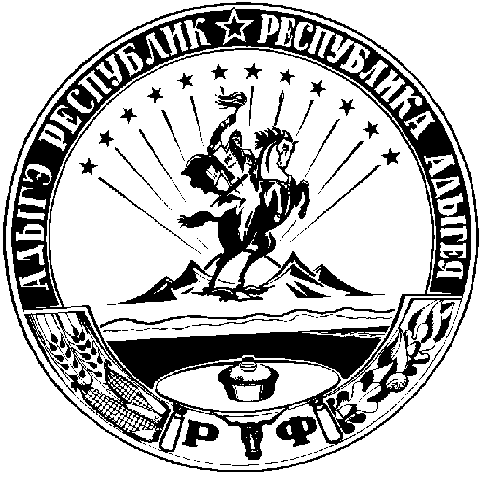 